Name: _____________________________	Bill Nye Plants viewing guidehttps://vimeo.com/138688418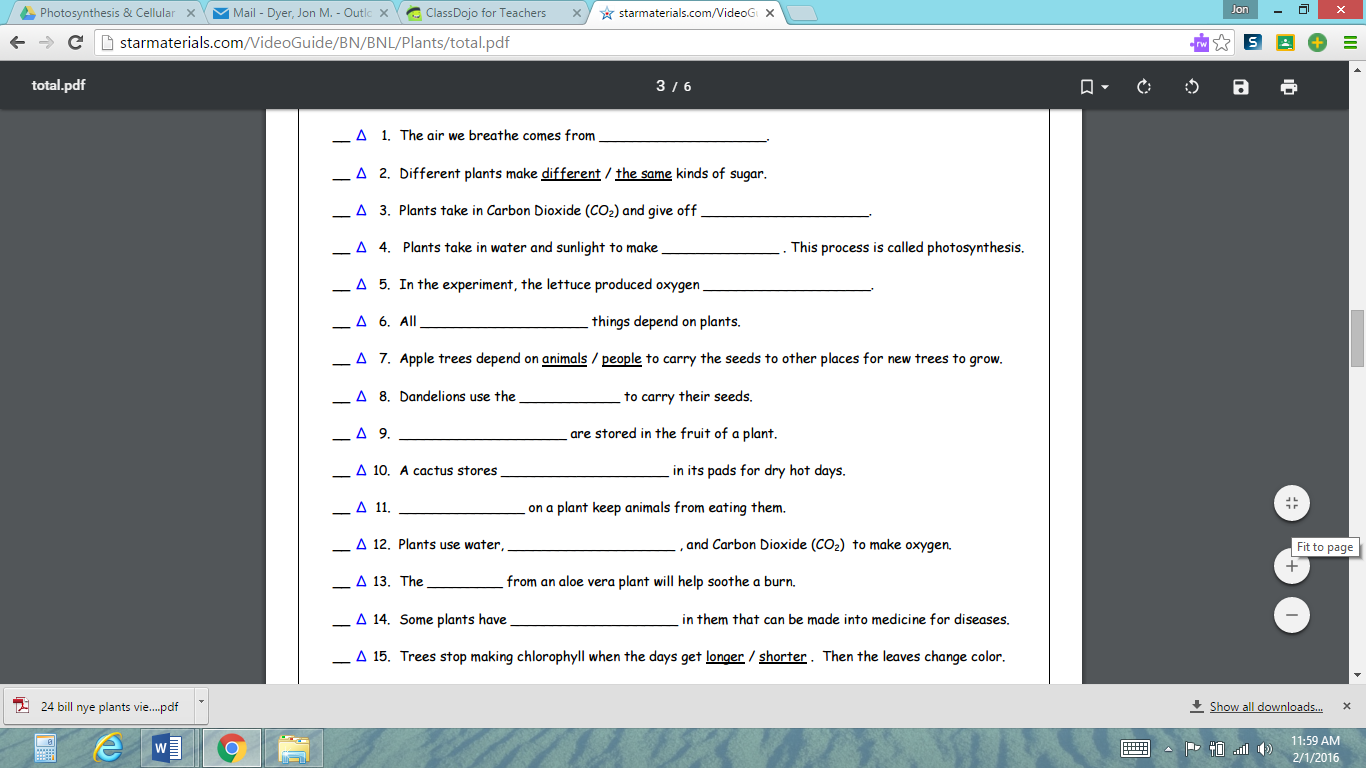 